Patient Information:			      CONFIDENTIAL 		                                 Visit us at www.fyeo.net_____Mr, Mrs, Ms, Miss, DrName:____________________________________________________ Birth Date:____/____/____ Date:_____________                             Last                                        First                                           Middle InitialAddress:_______________________________________________   Home Phone (          )________________________City, State, Zip__________________________________________   Work Phone (          )_________________________Employer/Job Description_________________________________    Cell Phone (          )__________________________Emergency Contact/Number__________________________________    Relationship____________________________Email______________________________________   Whom May we thank for referring you_______________________Name of Insurance__________________________________ Policy Holder Name/S.S#__________________________Name of Primary Care Physician________________________________ Last Physical Exam_________________Preferred Language:_____________ Race:_______________ Ethnicity: Hispanic/Non-Hispanic    Identifies as: Male/Female/Other 					                                              (circle one)                                       (circle one)Do you have, or have you ever had any problems in the following areas? Please circleConstitutional: (Development Disabilities, Cancer, Fatigue Syndrome)Ears, Nose, Mouth, Throat: (Hearing Loss, Sinusitis, Dry Throat/Mouth, Laryngitis)Neurological: (MS, Epilepsy, Cerebral Palsy, Tumor, Migraines, Stroke/CVA)Psychiatric: (Depression, Attention Deficit, Anxiety Bipolar Disorder)Cardiovascular: (Hypertension, Stroke/CVA, Heart Attack, Vascular Disease, Congestive Heart Failure)Respiratory: (Smoker, Asthma, Bronchitis, Emphysema, Chronic Obstruction, Sleep Apnea)Gastrointestinal: (Crohn’s, Colitis, Ulcer, Acid Reflux, Celiac Disease)Genitourinary: (Kidneys, Prostate, STD-Herpetic, Chlamydia, Pregnant, Nursing)Muscles/Skeletal: (Arthritis, Fibromyalgia, Muscular Dystrophy, Ankylosing Spondylitis, Osteoporosis, Gout)Integumentary: (Eczema, Rosacea, Psoriasis, Herpes Skin Lesions)Endocrine: (Diabetes Type I, Type II, Thyroid, Hormone Dysfunctions)Lymphatic/Hematologic: (Anemia, History of Large Blood Loss, Cholesterol)Allergic/Immunologic: (Allergies (Environmental), RA, Lupus, Sjogren ’s syndrome)Are you allergic to any Medications: Yes/No (List): _____________________________________________Do you give us permission to look up any of the medications you are using?       Yes         No       I have a med. list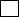 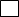 List Current Medications: _____________________________________________________________________________________________________________________________________________________________________________Current Height:_________    Current Weight:_________    Smoking: Yes /  No / Former  Alcohol use: Yes / NoCircle any of the following you have had: crossed eyes, lazy eyes, drooping eyelid, glaucoma, retinal disease, injury, cataract removed, eye infections or surgery(type):_____________________________________________________Family History of Eye disease: Glaucoma, Blindness, Cataracts, Macular Degeneration, Keratoconus: NoneAre you planning to get new eyeglasses today?       Yes    No    Only if Rx changes Are Contact Lenses part of your examination today?     Yes    No   Only if Rx changes(Involves fitting and evaluation of contact lenses, additional fee’s apply, depending on lens type)Are you interested in finding out more about Laser Vision Correction?  Yes   No Hobbies: Please circle (We have many specialty eyewear options to enhance your vision)Fishing    Golf    Boating    Shooting    Skiing    Diving   Flying    Biking    Swimming    PhotographyWe must have all insurance information before today’s examination. Many insurance companies require prior authorization. If we do not have all necessary information, you are responsible for payment, and we will file for your reimbursement.Please Read Carefully:I understand that my medical records are confidential, and by signing this consent form I am allowing my medical information to be released upon an insurance carrier request, for the purpose of Health Care Operations. (Including, but not limited to, provider review functions, claims payment, and quality assessment). I also understand that I may revoke this consent by written request, at any time, with this doctor. If revoked, it is understood by all parties that all information released prior to being notified of such revocation was made with my consent. If revoked, all fees for service will be private pay going forward. For additional information on our Patient Confidentiality Policy, please refer to our website at www.fyeo.net. We update the Patient Confidentiality Policy periodically and reserve the right to make changes as required. I understand that I have the right to restrict the disclosure of specific information in my medical records if I request restriction in writing. I also understand that my request for restriction may be denied if the information restricted is required for Health Care Operations. I understand that my insurance carrier may pay less than the actual bill for services. I agree to be responsible for payment in full for all services rendered on my behalf, or on the behalf of my dependents. I authorize and request my insurance company to pay my eye doctor directly. If before or during a wellness/comprehensive exam, the doctor finds a medical concern, then it will be considered a medical/sick visit and billed accordingly. I accept the terms and consent to treatment being given to me by the doctor.Advanced Beneficiary Notice: There are some tests that are needed to monitor for eye diseases- If your doctor feels that it is necessary to have these tests performed, the test may not be covered by your insurance carrier. If reviewed with you by the doctor, there is a fee for this test of $50 for the Retinal Photos, $100 for the Threshold Visual Field and $60 for the OCT measurements for your macula or optic nerve and if you elect, there is a charge of $15 for the Antioxidant Scan. The fees for the examination are good for 30 days after the initial exam. Problems with glasses or contact lens prescriptions must be addressed within this time or additional fees will be incurred. After 30 days, you will be charged a fee per visit to solve any prescription problems. All materials must be picked up within 60 days or you will forfeit your deposit. Any outstanding balances are subject to an interest charge of 2% per month. Returned checks are subject to a $40 fee, and if a collection agency has to be used to recover the original check amount, the fee is $80. I declare that I have read, understand the above information and have answered the questions accurately. I understand that providing incorrect information can be dangerous to my health. Signature of Patient (or parent if minor)___________________________________________________________Reviewed by:____________________________ Date:_______________ Reviewed by:_________________________ Date:______________ Reviewed by:____________________________ Date:_______________ Reviewed by:_________________________ Date:______________